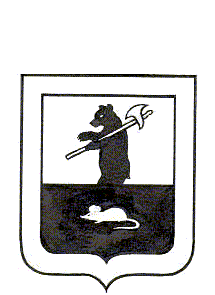 МУНИЦИПАЛЬНЫЙ СОВЕТГОРОДСКОГО ПОСЕЛЕНИЯ МЫШКИНРЕШЕНИЕО работе Главы и Администрациигородского  поселения  Мышкин за 2013 годПринято Муниципальным Советомгородского поселения Мышкин« 25 »  апреля  2014 года	Муниципальный Совет городского поселения Мышкин  Р Е Ш И Л :	1. Отчет Главы и  Администрации городского поселения Мышкин за 2013 год принять к сведению.	2. Отчет Главы и  Администрации городского поселения Мышкин за 2013 год  разместить на официальном сайте Администрации городского поселения Мышкин.Глава городского	Председатель Муниципального поселения Мышкин                    	Совета городского поселения	Мышкин	А.П.Лыткин                                                                                                                                        Г.В.  Бешметова« 25 »  апреля   2014 года  № 9  	  